Look at the picture and answer the questions/ Mira y responde las preguntas con las partes de la casa.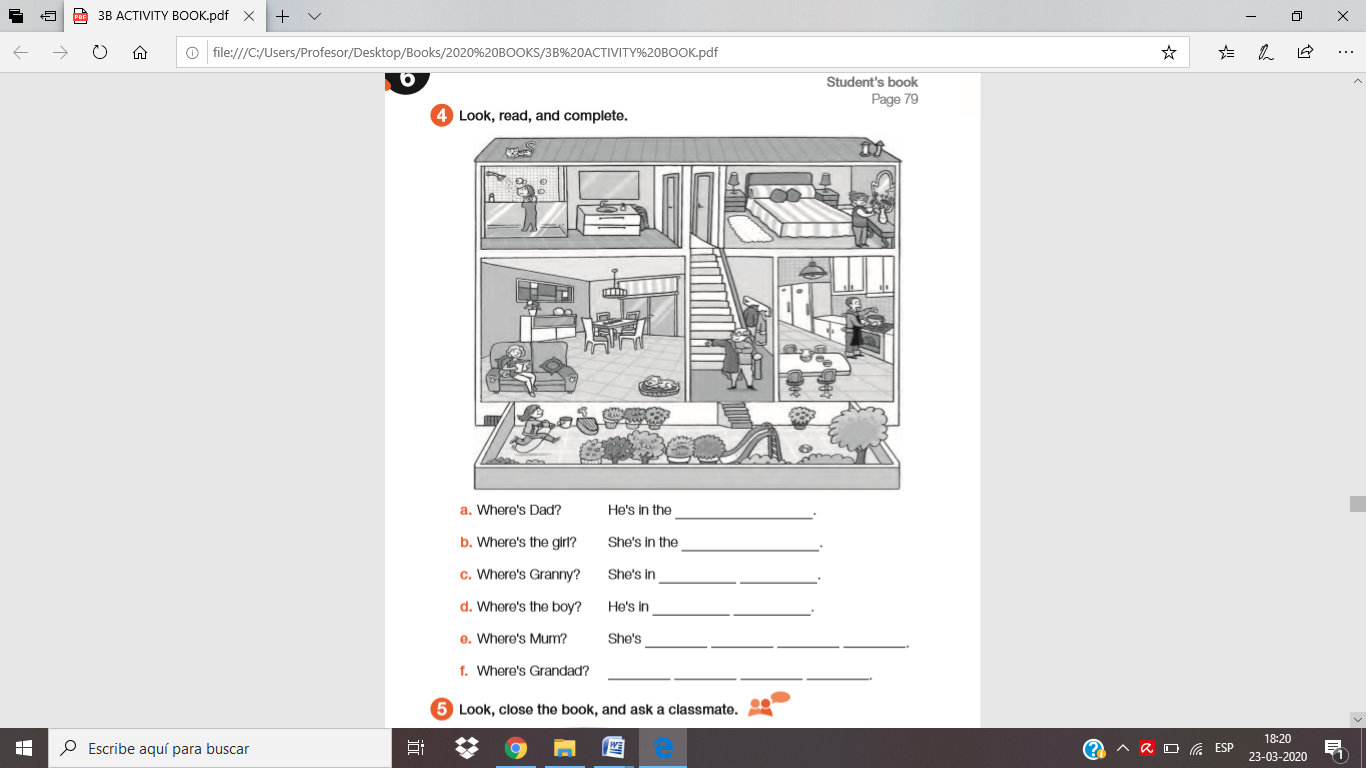 